WI:   							          QUANTITY										PRICE 		  	ACCOUNT BOOK						£5.20		  	ATTENDANCE REGISTER					£3.00 		  	ANNUAL FINANCIAL STATEMENTS			£0.25		  	BUDGET FORM						£0.20		  	GENERAL RECEIPT BOOK					£5.20		  	MINUTE BOOK						£5.75		  	NEWS & INFORMATION PAD				£6.50		  	OFFICERS MEMO BOOK 					£4.20		  	RECORD BOOK						£6.00		  	SUBSCRIPTION RECEIPT BOOK				£5.50		  	WRITING PAD						£5.00		  	POSTER PAD							£5.50								ORDER TOTAL:		PLEASE DO NOT SEND MONEY UNTIL YOU RECEIVE AN INVOICEPlease indicate (  ) your choice:	  By Post (p&p will be charged) 	Send To:  								  Collection from the DFWI Office. Date you wish to collect: 					NB: If the WI name and delivery address is not completed, we regret we will be unable to send your items.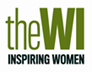 Derbyshire Federation of Women’s InstitutesSTATIONERY ORDER FORM 2022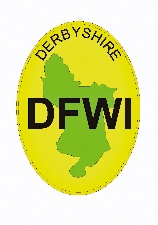 